Добрый день, уважаемые родители!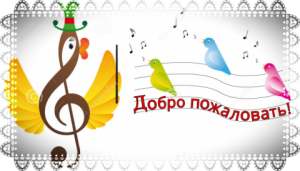 Здравствуйте, мамы и папы!Мы разработали для Вас ряд упражнений, песен и игр для развития музыкальных способностей вашего ребенка в домашних условиях. ПриветствиеУважаемые родители, пропойте с детьми слова песни, которые написаны ниже, под любую  мелодию, даже самостоятельно вами придуманную. Пойте весело, с улыбкой:Мы ладошки другу подаём, и с улыбкой «Здравствуй» - мы поём!Добрый день! Добрый день! Заниматься нам не лень! (2 раза)После приветствия можно выполнить музыкальные движения«Волшебный цветок (Муз. Ю. Чичкова, сл. М. Пляцковского, смотреть приложение № 1 «Волшебный цветок).Ребенок, вместе с родителями, свободно двигаются по комнате, танцуют (выполняют знакомые движения: пружинка, кружение, хлопки, выставление ноги на пятку и носок) родитель выполняет хлопок в ладоши, после чего дети и родители перестраиваются в пару или становятся друг напротив друга и продолжают танцевать. (выполняя все те же движения. которые были написаны выше). Слушание музыкиУчёные давно доказали, что классическая музыка благотворно влияет на детей. Классическая музыка помогает ребёнку успокоиться. Включите ребёнку классическую музыку, попросите закрыть глаза и пофантазировать.Предлагаем вам для прослушивания:«Подснежник» П. И. Чайковский (см. приложение №2 «Подснежник»)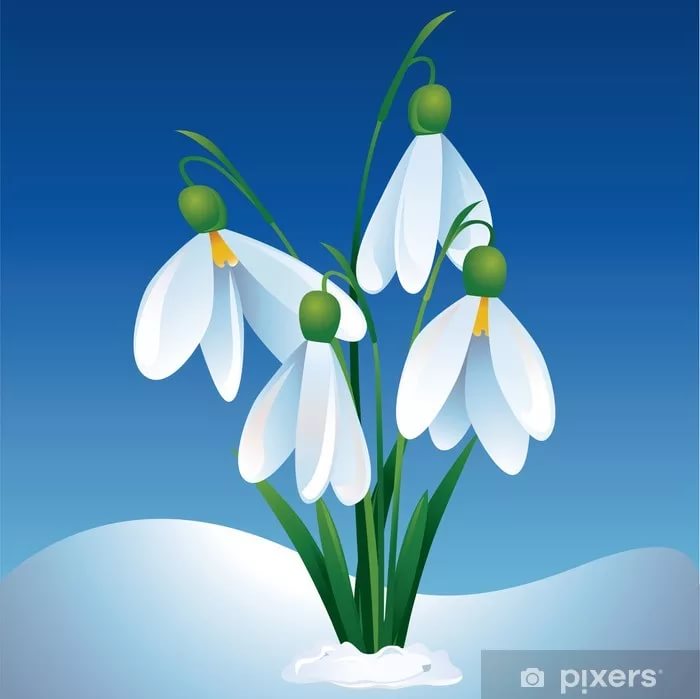 После прослушивания вы можете рассмотреть портрет композитора (см. приложение № 3 Портрет) и обсудить с ребенком, что он себе представлял, когда слушал произведение. Также Вы можете подвигаться под эту музыку или нарисовать рисунок.ПениеПесня «Земелюшка-чернозем» (рус. нар. песня, обр И. Каплуновой) Предлагаем Вам разучить новую русскую народную песню.Сначала мы вам предлагаем прослушать песню с помощью видео (приложение № 4 Песня видео). Далее поучите с ребёнком слова как стихотворениеТекст песни «Русские народные - Земелюшка-чернозем»Земелюшка - черноземземелюшка - черноземчернозем - черноземземелюшка - черноземтут березка вырослатут березка вырославыросла, вырослатут березка вырослана березке листочкипод березкой травушкана травушке цветикирвала цветы со травысплету венок из цветов.После того как Вы выучили слова, попробуйте вместе с ребенком спеть песню. Поможет вам петь песню видео (приложение № 4 Песня видео)Если вы запомнили мелодию и слова, то можете попробовать спеть под фонограмму (см. приложение № 4 фонограмма песни)Игровая деятельностьИгра «День – ночь» Дети любят играть, мы предлагаем вам сегодня поиграть в игру «День ночь». Атрибуты: бубен, обручи или любые предметы, которые могут их заменить.Описание игры:Вариант игры для нескольких человек:Вначале игры выбирается ведущий, который берет бубен. Обручи раскладываются на земле – это гнездышки.  Дети – птички. Птичек должно быть больше, чем гнездышек. Пока бубен звенит – это день и птички летают вокруг гнездышек. Когда бубен замолкает, значит, наступает ночь и птички, занимают гнездышки (1 птичка в одно гнездышко). Кому не хватило гнездышка, тот выходит из игры. Далее убирается один обруч и т.д. пока не останется 1 победитель (самый ловкий, быстрый, внимательный).Варианты героев: пчелы – улья; бабочки – цветочки; лисята – норки; медведи – берлоги и т.дВариант игры если вас двое: Взрослый  играем на бубне в разных темпах (то быстро, то медленно, тихо, громко и т.п.). Ребенок может изображать разных животных, а по окончании музыки занимает домик (наступает «ночь»). Потом они меняются ролями.Надеемся, что данный материал поможет Вам провести время с ребёнком интересно, весело, а главное полезно.Желаем Вам успехов!До новых встреч!!!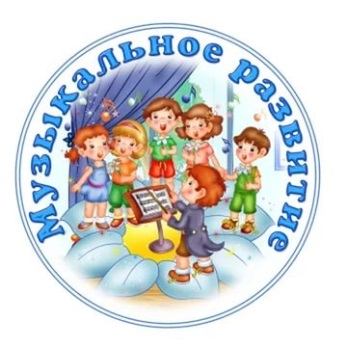 